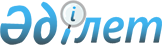 О выделении средств из резерва Правительства Республики КазахстанПостановление Правительства Республики Казахстан от 23 июля 2001 года N 994

      Правительство Республики Казахстан постановляет: 

      1. Выделить Министерству энергетики и минеральных ресурсов Республики Казахстан из резерва Правительства Республики Казахстан, предусмотренного в республиканском бюджете на 2001 год на ликвидацию чрезвычайных ситуаций природного и техногенного характера и иные непредвиденные расходы, 15100000 (пятнадцать миллионов сто тысяч) тенге для финансирования расходов, связанных с проведением Международной конференции "21 век - навстречу миру, свободному от ядерного оружия". 

      2. Министерству финансов Республики Казахстан в установленном законодательством порядке осуществить контроль за целевым использованием выделяемых средств.     3. Настоящее постановление вступает в силу со дня подписания.     Премьер-Министр  Республики Казахстан      (Специалисты: Мартина Н.А.,                   Абрамова Т.М.)   
					© 2012. РГП на ПХВ «Институт законодательства и правовой информации Республики Казахстан» Министерства юстиции Республики Казахстан
				